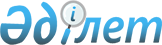 О внесении изменений и дополнения в решение маслихата от 24 декабря 2010 года № 388 "О районном бюджете Федоровского района на 2011-2013 годы"
					
			Утративший силу
			
			
		
					Решение маслихата Федоровского района Костанайской области от 26 октября 2011 года № 497. Зарегистрировано Управлением юстиции Федоровского района Костанайской области 1 ноября 2011 года № 9-20-199. Прекращено действие по истечении срока, на который решение было принято (письмо маслихата Федоровского района Костанайской области от 10 января 2012 года № 02-33/2)

      Сноска. Прекращено действие по истечении срока, на который решение было принято (письмо маслихата Федоровского района Костанайской области от 10.01.2012 № 02-33/2).      В соответствии с подпунктом 1) пункта 1 статьи 6 Закона Республики Казахстан "О местном государственном управлении и самоуправлении в Республике Казахстан" от 23 января 2001 года, Федоровский районный маслихат РЕШИЛ:



      1. Внести в решение маслихата "О районном бюджете Федоровского района на 2011–2013 годы" от 24 декабря 2010 года № 388 (зарегистрировано в Реестре государственной регистрации нормативных правовых актов за номером 9–20–184, опубликовано 27 января 2011 года в газете "Федоровские новости") следующие изменения и дополнение:



      подпункты 1), 2), 4) пункта 1 указанного решения изложить в новой редакции:



      "1) доходы – 2369710,4 тысяч тенге, в том числе по:

      налоговым поступлениям – 493249,0 тысяч тенге;

      неналоговым поступлениям – 6776 тысяч тенге;

      поступления от продажи основного капитала – 3803,0 тысячи тенге;

      поступления официальных трансфертов – 1865882,4 тысяч тенге;



      2) затраты – 2359593,9 тысяч тенге;



      4) сальдо по операциям с финансовыми активами – 27300,0 тысяч тенге, в том числе:

      приобретение финансовых активов – 27300,0 тысяч тенге;";



      пункт 3–1 указанного решения изложить в новой редакции:

      "3–1. Учесть, что в районном бюджете на 2011 год предусмотрено поступление целевых текущих трансфертов из республиканского бюджета в следующих размерах:

      на реализацию государственного образовательного заказа в дошкольных организациях образования в сумме 78347,0 тысяч тенге;

      на реализацию мер социальной поддержки специалистов социальной сферы сельских населенных пунктов в сумме 5932,4 тысяч тенге;

      на проведение противоэпизоотических мероприятий в сумме 10025,0 тысяч тенге;

      на ежемесячные выплаты денежных средств опекунам (попечителям) на содержание ребенка сироты (детей – сирот), оставшихся без попечения родителей в сумме 13003,0 тысячи тенге;

      на оснащение учебным оборудованием кабинетов физики, химии, биологии в государственных учреждениях основного среднего и общего среднего образования в сумме 12291,0 тысяча тенге;

      на создание лингафонных и мультимедийных кабинетов в государственных учреждениях начального, основного среднего и общего среднего образования в сумме 16623,0 тысячи тенге;

      на обеспечение оборудованием, программным обеспечением детей-инвалидов, обучающихся на дому в сумме 1300,0 тысяч тенге.";



      пункт 3–3 указанного решения изложить в новой редакции:

      "3–3. Учесть, что в районном бюджете на 2011 год предусмотрено поступление сумм целевых трансфертов на развитие из республиканского бюджета:

      на строительство средней школы на 300 мест с государственным языком обучения в селе Федоровка Федоровского района Костанайской области в сумме 300000,0 тысяч тенге;

      на реконструкцию автодороги "Федоровка–Ленино–Вишневое" в сумме 200000,0 тысяч тенге.";



      пункт 3–6 указанного решения изложить в новой редакции:

      "3–6. Учесть, что в районном бюджете на 2011 год предусмотрен возврат целевых трансфертов выделенных из республиканского бюджета в сумме 3585,6 тысяч тенге.

      Учесть, что в районном бюджете на 2011 год предусмотрен возврат в областной бюджет, неиспользованных бюджетных кредитов, выданных из областного бюджета в сумме 263,3 тысячи тенге и обслуживание долга местных исполнительных органов по выплате вознаграждений и иных платежей по займам из республиканского бюджета в сумме 1,3 тысяч тенге.";



      пункт 3–7 указанного решения изложить в новой редакции:

      "3–7. Учесть, что в районном бюджете на 2011 год предусмотрено поступление сумм трансфертов, выделяемых из областного бюджета в следующих размерах:

      на приобретение компьютерной и организационной техники для внедрения системы "Казначейство-Клиент" в сумме 2500,0 тысяч тенге;на выкуп земельного участка под строительство средней школы на 300 мест с государственным языком обучения в селе Федоровка Федоровского района Костанайской области в сумме 1300,0 тысяч тенге;

      на ремонт организаций образования в сумме 5682,0 тысяч тенге;

      на материально-техническое оснащение организаций в сумме 14385,0 тысяч тенге;

      на содержание организаций образования в сумме 16282,0 тысяч тенге.";



      дополнить указанное решение пунктом 3–11 следующего содержания:

      "3–11. Произвести перенос кассовых расходов в подведомственных администратору бюджетных программ государственного учреждения "Отдел образования Федоровского района" государственных учреждений, в связи с централизацией бухгалтерского учета.";



      пункт 4 указанного решения изложить в новой редакции:

      "4. Утвердить резерв местного исполнительного органа Федоровского района на 2011 год в сумме 9112,0 тысяч тенге.";



      приложение 1 к указанному решению изложить в новой редакции согласно приложению к настоящему решению.



      2. Настоящее решение вводится в действие с 1 января 2011 года.      Председатель внеочередной сессии           О. Ковалева      Секретарь районного маслихата              С. Сералинова      СОГЛАСОВАНО      Начальник государственного

      учреждения "Отдел экономики

      и финансов Федоровского района"

      ______________ В. Гринак

 

Приложение             

к решению маслихата        

от 16 октября 2011 года № 497  Приложение 1            

к решению маслихата        

от 24 декабря 2010 года № 388   Районный бюджет Федоровского района на 2011 год
					© 2012. РГП на ПХВ «Институт законодательства и правовой информации Республики Казахстан» Министерства юстиции Республики Казахстан
				КатегорияКатегорияКатегорияКатегорияКатегорияКатегорияСумма,

тысяч

тенгеКлассКлассКлассКлассКлассСумма,

тысяч

тенгеПодклассПодклассПодклассПодклассСумма,

тысяч

тенгеСпецификаСпецификаСпецификаСумма,

тысяч

тенгеНаименованиеСумма,

тысяч

тенгеIДоходы2369710,4100000Налоговые поступления493249101000Подоходный налог254016101200Индивидуальный подоходный налог254016103000Социальный налог128881103100Социальный налог128881104000Hалоги на собственность90682104100Hалоги на имущество26270104300Земельный налог10916104400Hалог на транспортные средства34113104500Единый земельный налог19383105000Внутренние налоги на товары,

работы и услуги16664,2105200Акцизы3102105300Поступления за использование

природных и других ресурсов6230105400Сборы за ведение

предпринимательской и

профессиональной деятельности7309,5105500Налог на игорный бизнес22,7108000Обязательные платежи, взимаемые

за совершение юридически

значимых действий и (или)

выдачу документов

уполномоченными на то

государственными органами или

должностными лицами3005,8108100Государственная пошлина3005,8200000Неналоговые поступления6776201000Доходы от государственной

собственности3012201000Доходы от государственной

собственности3012201100Поступления части чистого

дохода государственных

предприятий 359201500Доходы от аренды имущества

находящегося в государственной

собственности2653202000Поступления от реализации

товаров (работ, услуг)

государственными учреждениями,

финансируемыми из

государственного бюджета6202100Поступления от реализации

товаров (работ, услуг)

государственными учреждениями,

финансируемыми из

государственного бюджета6204000Штрафы, пеня, санкции,

взыскания, налагаемые

государственными учреждениями,

финансируемыми из

государственного бюджета, а

также содержащимися и

финансируемыми из бюджета

(сметы расходов) Национального

Банка Республики Казахстан58204100Штрафы, пеня, санкции,

взыскания, налагаемые

государственными учреждениями,

финансируемыми из

государственного бюджета, а

также содержащимися и

финансируемыми из бюджета

(сметы расходов) Национального

Банка Республики Казахстан, за

исключением поступлений от

организаций нефтяного сектора58206000Прочие неналоговые поступления3700206100Прочие неналоговые поступления3700300000Поступления от продажи

основного капитала3803301000Продажа государственного

имущества, закрепленного за

государственными учреждениями2496301100Продажа государственного

имущества, закрепленного за

государственными учреждениями2496303000Продажа земли и нематериальных

активов1307303100Продажа земли1307400000Поступления трансфертов1865882,4402000Трансферты из вышестоящих

органов государственного

управления1865882,4402200Трансферты из областного

бюджета1865882,4Функциональная группаФункциональная группаФункциональная группаФункциональная группаФункциональная группаФункциональная группаСумма,

тысяч

тенгеФункциональная подгруппаФункциональная подгруппаФункциональная подгруппаФункциональная подгруппаФункциональная подгруппаСумма,

тысяч

тенгеАдминистратор бюджетных программАдминистратор бюджетных программАдминистратор бюджетных программАдминистратор бюджетных программСумма,

тысяч

тенгеПрограммаПрограммаПрограммаСумма,

тысяч

тенгеНаименованиеСумма,

тысяч

тенгеIIЗатраты2359593,91Государственные услуги

общего характера179808,901Представительные,

исполнительные и другие

органы, выполняющие общие

функции государственного

управления162565,6112Аппарат маслихата района

(города областного

значения)11030,8001Услуги по обеспечению

деятельности маслихата

района (города областного

значения)11030,8122Аппарат акима района

(города областного

значения)45667,5001Услуги по обеспечению

деятельности акима района

(города областного

значения)43676,7003Капитальные расходы

государственных органов1990,8123Аппарат акима района в

городе, города районного

значения, поселка, аула

(села), аульного

(сельского) округа105867,3001Услуги по обеспечению

деятельности акима района

в городе, города районного

значения, поселка, аула

(села), аульного

(сельского) округа105330,3022Капитальные расходы

государственных органов53702Финансовая деятельность602,7459Отдел экономики и финансов

района (города областного

значения)602,7004Организация работы по

выдаче разовых талонов и

обеспечение полноты сбора

сумм от реализации разовых

талонов419011Учет, хранение, оценка и

реализация имущества,

поступившего в

коммунальную собственность183,709Прочие государственные

услуги общего характера16640,6459Отдел экономики и финансов

района (города областного

значения)16640,6001Услуги по реализации

государственной политики в

области формирования и

развития экономической

политики, государственного

планирования, исполнения

бюджета и управления

коммунальной

собственностью

района (города областного

значения)16530,8015Капитальные расходы

государственных органов109,82Оборона168901Военные нужды1689122Аппарат акима района

(города областного

значения)1689005Мероприятия в рамках

исполнения всеобщей

воинской обязанности16894Образование160813801Дошкольное воспитание и

обучение88851,4464Отдел образования района

(города областного

значения)88851,4009Обеспечение деятельности

организаций дошкольного

воспитания и обучения79724,4021Увеличение размера доплаты

за квалификационную

категорию учителям школ и

воспитателям дошкольных

организаций образования912702Начальное, основное

среднее и общее среднее

образование1171287,8123Аппарат акима района в

городе, города районного

значения, поселка, аула

(села), аульного

(сельского) округа17859,5005Организация бесплатного

подвоза учащихся до школы

и обратно в аульной

(сельской) местности17859,5464Отдел образования района

(города областного

значения)1152505,6003Общеобразовательное

обучение1133074,1006Дополнительное образование

для детей19431,509Прочие услуги в области

образования348921,5464Отдел образования района

(города областного

значения)35655,5001Услуги по реализации

государственной политики

на местном уровне в

области образования10753,5005Приобретение и доставка

учебников,

учебно-методических

комплексов для

государственных

организаций образования

района (города

областного значения)10599015Ежемесячные выплаты

денежных средств опекунам

(попечителям) на

содержание ребенка сироты

(детей–сирот), и ребенка

(детей), оставшегося без

попечения родителей13003020Обеспечение оборудованием,

программным обеспечением

детей-инвалидов,

обучающихся на дому1300466Отдел архитектуры,

градостроительства и

строительства района

(города областного

значения)313266037Строительство и

реконструкция объектов

образования3132666Социальная помощь и

социальное обеспечение76421,702Социальная помощь63595,2451Отдел занятости и

социальных программ района

(города областного

значения)63595,2002Программа занятости8812,7005Государственная адресная

социальная помощь1337,7006Жилищная помощь3074007Социальная помощь

отдельным категориям

нуждающихся граждан по

решениям местных

представительных органов6171,8010Материальное обеспечение

детей-инвалидов,

воспитывающихся и

обучающихся на дому153,3014Оказание социальной помощи

нуждающимся гражданам на

дому13045016Государственные пособия на

детей до 18 лет22209017Обеспечение нуждающихся

инвалидов обязательными

гигиеническими средствами

и предоставление услуг

специалистами жестового

языка, индивидуальными

помощниками в соответствии

с индивидуальной

программой

реабилитации инвалида2374,7023Обеспечение деятельности

центров занятости641709Прочие услуги в области

социальной помощи и

социального обеспечения12826,5451Отдел занятости и

социальных программ района

(города областного

значения)12826,5001Услуги по реализации

государственной политики

на местном уровне в

области

обеспечения занятости

социальных программ для

населения12401011Оплата услуг по

зачислению, выплате и

доставке пособий

и других социальных выплат321021Капитальные расходы

государственных органов104,57Жилищно-коммунальное

хозяйство63258,301Жилищное хозяйство24969,5458Отдел

жилищно-коммунального

хозяйства, пассажирского

транспорта и автомобильных

дорог района (города

областного значения)4950002Изъятие, в том числе путем

выкупа земельных участков

для государственных

надобностей и связанных с

этим отчуждение

недвижимого имущества1300004Обеспечение жильем

отдельных

категорий граждан3650466Отдел архитектуры,

градостроительства и

строительства района

(города областного

значения)20019,5003Строительство жилья

государственного

коммунального жилищного

фонда20019,503Благоустройство населенных

пунктов38288,8123Аппарат акима района в

городе, города районного

значения, поселка, аула

(села), аульного

(сельского) округа37196,8008Освещение улиц населенных

пунктов15177,3009Обеспечение санитарии

населенных пунктов2286010Содержание мест

захоронений и погребение

безродных197,5011Благоустройство и

озеленение населенных

пунктов19536458Отдел

жилищно-коммунального

хозяйства, пассажирского

транспорта и автомобильных

дорог района (города

областного значения)1092018Благоустройство и

озеленение населенных

пунктов10928Культура, спорт, туризм и

информационное

пространство104791,601Деятельность в области

культуры55445455Отдел культуры и развития

языков района (города

областного значения)55445003Поддержка

культурно-досуговой работы5544502Спорт3228465Отдел физической культуры

и спорта района (города

областного значения)3228006Проведение спортивных

соревнований на районном

(города областного

значения ) уровне794007Подготовка и участие

членов сборных команд

района (города областного

значения)

по различным видам спорта

на областных спортивных

соревнованиях243403Информационное

пространство28266455Отдел культуры и развития

языков района (города

областного значения)25306006Функционирование районных

(городских) библиотек24646007Развитие государственного

языка и других языков

народов Казахстана660456Отдел внутренней политики

района (города областного

значения)2960002Услуги по проведению

государственной

информационной политики

через газеты и журналы2000005Услуги по проведению

государственной

информационной политики

через телерадиовещание96009Прочие услуги по

организации культуры,

спорта, туризма и

информационного

пространства17852,6455Отдел культуры и развития

языков района (города

областного значения)5945,4001Услуги по реализации

государственной политики

на местном уровне в

области развития языков и

культуры5875,4010Капитальные расходы

государственных органов70456Отдел внутренней политики

района (города областного

значения)7010,5001Услуги по реализации

государственной политики

на местном уровне в

области информации,

укрепления

государственности и

формирования социального

оптимизма граждан5481,5003Реализация региональных

программ в сфере

молодежной политики1369006Капитальные расходы

государственных органов160465Отдел физической культуры

и спорта района (города

областного значения)4896,7001Услуги по реализации

государственной политики

на местном уровне в сфере

физической культуры и

спорта3830004Капитальные расходы

государственных органов1066,710Сельское, водное, лесное,

рыбное хозяйство,

особоохраняемые природные

территории, охрана

окружающей среды и

животного мира, земельные

отношения31614,401Сельское хозяйство5932,4475Отдел предпринимательства,

сельского хозяйства и

ветеринарии района (города

областного значения)5932,4099Реализация мер социальной

поддержки специалистов

социальной сферы сельских

населенных пунктов за счет

целевых трансфертов из

республиканского бюджета5932,402Водное хозяйство9600466Отдел архитектуры,

градостроительства и

строительства района

(города областного

значения)9600012Развитие системы

водоснабжения960006Земельные отношения6057463Отдел земельных отношений

района (города областного

значения)6057001Услуги по реализации

государственной политики в

области регулирования

земельных отношений на

территории района (города

областного значения)605709Прочие услуги в области

сельского, водного,

лесного, рыбного

хозяйства, охраны

окружающей среды и

земельных отношений10025475Отдел предпринимательства,

сельского хозяйства и

ветеринарии района (города

областного значения)10025013Проведение

противоэпизоотических

мероприятий1002511Промышленность,

архитектурная,

градостроительная и

строительная деятельность615002Архитектурная,

градостроительная и

строительная деятельность6150466Отдел архитектуры,

градостроительства и

строительства района

(города областного

значения)6150001Услуги по реализации

государственной политики в

области строительства,

улучшения архитектурного

облика городов, районов и

населенных пунктов области

и обеспечению

рационального и

эффективного

градостроительного

освоения территории района

(города областного

значения)5980015Капитальные расходы

государственных органов17012Транспорт и коммуникации252147,901Автомобильный транспорт252147,9123Аппарат акима района в

городе, города районного

значения, поселка, аула

(села), аульного

(сельского) округа6176,9013Обеспечение

функционирования

автомобильных дорог в

городах районного

значения, поселках, аулах

(селах), аульных

(сельских) округах6176,9458Отдел

жилищно-коммунального

хозяйства, пассажирского

транспорта и автомобильных

дорог района (города

областного значения)245971022Развитие транспортной

инфраструктуры200000023Обеспечение

функционирования

автомобильных дорог4597113Прочие31062,209Прочие31062,2451Отдел занятости и

социальных

программ района (города

областного значения)780022Поддержка частного

предпринимательства в

рамках программы "Дорожная

карта бизнеса – 2020"780458Отдел

жилищно-коммунального

хозяйства, пассажирского

транспорта и автомобильных

дорог района (города

областного значения)6969,8001Услуги по реализации

государственной политики

на местном уровне в

области жилищно-коммунального

хозяйства, пассажирского

транспорта и автомобильных

дорог6969,8475Отдел предпринимательства,

сельского хозяйства и

ветеринарии района (города

областного значения)14200,4001Услуги по реализации

государственной политики

на местном уровне в

области развития

предпринимательства,

промышленности, сельского

хозяйства и ветеринарии14200,4459Отдел экономики и финансов

района (города областного

значения)9112012Резерв местного

исполнительного органа

района (города областного

значения)911214Обслуживание долга1,301Обслуживание долга1,3459Отдел экономики и финансов

района (города областного

значения)1,3021Обслуживание долга местных

исполнительных органов по

выплате вознаграждений и

иных платежей по займам из

областного бюджета1,315Трансферты4510,601Трансферты4510,6459Отдел экономики и финансов

района (города областного

значения)4510,6006Возврат неиспользованных

(недоиспользованных)

целевых трансфертов3585,6024Целевые текущие трансферты

в вышестоящие бюджеты в

связи с передачей функций

государственных органов из

нижестоящего бюджета925IIIЧистое бюджетное

кредитование3424310Сельское, водное, лесное,

рыбное хозяйство,

особоохраняемые природные

территории, охрана

окружающей среды и

животного мира, земельные

отношения356081Сельское хозяйство35608475Отдел предпринимательства,

сельского хозяйства и

ветеринарии района (города

областного значения)35608009Бюджетные кредиты для

реализации мер социальной

поддержки специалистов

социальной сферы сельских

населенных пунктов356085Погашение бюджетных

кредитов136501Погашение бюджетных

кредитов13651Погашение бюджетных

кредитов, выданных из

государственного бюджета136513Погашение бюджетных

кредитов, выданных из

местного бюджета

физическим лицам1365IVСальдо по операциям с

финансовыми активами27300Приобретение финансовых

активов2730013Прочие273009Прочие27300458Отдел

жилищно-коммунального

хозяйства, пассажирского

транспорта и автомобильных

дорог района (города

областного значения)22000065Формирование или

увеличение уставного

капитала юридических лиц22000459Отдел экономики и финансов

района (города областного

значения)5300014Формирование или

увеличение уставного

капитала юридических лиц5300VДефицит (-), профицит (+)-51426,5VIФинансирование дефицита

(использование профицита)51426,57Поступление займов3560801Внутренние государственные

займы356082Договоры займа3560803Займы, получаемые местным

исполнительным органом

района (города областного

значения)3560816Погашение займов1628,31Погашение займов1628,3459Отдел экономики и финансов

района (города областного

значения)1628,3005Погашение долга местного

исполнительного органа

перед вышестоящим бюджетом1365022Возврат неиспользованных

бюджетных кредитов,

выданных из местного

бюджета263,38Используемые остатки

бюджетных средств17446,81Остатки бюджетных средств17446,81Свободные остатки

бюджетных средств17446,801Свободные остатки

бюджетных средств17446,8